АННОТАЦИЯ рабочей программы дисциплиныхирургияпо направлению подготовки 31.08.67 «хирургия»   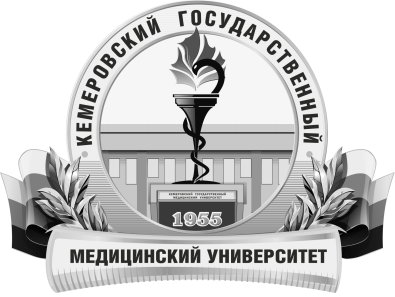 КЕМЕРОВСКИЙ ГОСУДАРСТВЕННЫЙ МЕДИЦИНСКИЙ УНИВЕРСИТЕТКафедра госпитальной хирургииТрудоемкость в часах / ЗЕ432/12Цель изучения дисциплиныЦель послевузовского профессионального образования врача-ординатора по специальности хирургия ― подготовка квалифицированного врача-хирурга,  обладающего системой знаний, умений и навыков по хирургии и хирургических компетенций, способного и готового для самостоятельной профессиональной деятельности по специальности «хирургия».Место дисциплины в учебном планеБлок 1 дисциплины. Базовая частьПри обучении по основной образовательной программе высшего образования по специальности «Лечебное дело», «Педиатрия».Хирургического профиляУК-1,3; ПК-1.2,3,5,7,10,12,Изучаемые темыРаздел неотложная хирургия.Изучаются вопросы диагностики, дифференциальной диагностики и хирургического лечения при острой абдоминальной патологии, острой сосудистой патологии, острых болях в  поясничной области, диагностики и лечения ущемлённых грыж, желудочно-кишечных кровотечений. Рассматриваются   вопросы  гериатрической хирургии. Освоение операцийРаздел плановая хирургияИзучаются вопросы  диагностики и хирургического лечения  заболеваний лёгких и плевры, желчнокаменной болезни и её осложнений, желудка и кишечника, периферических сосудов, щитовидной железы, болезней оперированного желудка, ненатяжных технологий при лечении грыж живота, профилактики послеоперационных осложнений и вопросы гериатрической хирургии. Освоение операций      3.   Раздел гнойная хирургия           Рассмотрение вопросов диагностики и                лечения панарициев и флегмон кисти, фурункулов, карбункулов, гидраденита, флегмон и абсцессов. Освоение операций4.   Раздел амбулаторная хирургия.Изучаются вопросы диагностики и лечения воспалительных заболеваний кожи, подкожной клетчатки, пальцев и кисти, заболеваний прямой кишки и параректальной  клетчатки, молочной железы. Диагностики, дифференциальной диагностики и лечений хронических болей в нижних конечностях. Освоение операций.Виды учебной работыКонтактная работа обучающихся с преподавателемАудиторная (виды):лекции;практические занятия.Внеаудиторная (виды):консультации.Самостоятельная работаустная;письменная;практическая.Форма промежуточного контроляЗачёт